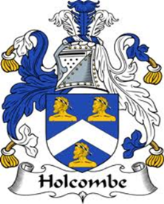 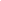 Coconut Rice Pudding, pineapple, passionfruit	7.00Sticky Toffee Pudding, rum caramel sauce, candied pecans, vanilla  ice cream	8.00The Holcombe Souffle	 8.00Chocolate Marquise, boozy cherries, vanilla ice cream      8.00Rhubarb & Orange Trifle, poached rhubarb, chantilly    7.50
St Emilion, sour cherries, creme fraiche   	8.00Lemon Posset, raspberry sorbet, fennel & lemon shortbread 	7.50Cheese Board of Select Regional Cheeses, with our Holcombe chutney🙢 £8.95 (3 Cheeses) £10.95 (5 Cheeses) 🙢A selection of locally made ice cream & sorbetsVery Cherry, salted caramel, strawberry seduction, seriously chocolate, vanilla bean, rum & raisin,Lemon sorbet, Raspberry sorbet, Raspberry Ripple, Salted Maple.🙢 Ice cream £2.50 one scoop, £4.50 two scoops £5.50 three scoops 🙢Important!  Before ordering, speak to our staff if you have any Food Allergy or Food Intolerance.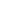 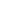 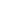 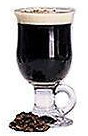 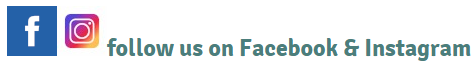 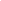 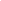 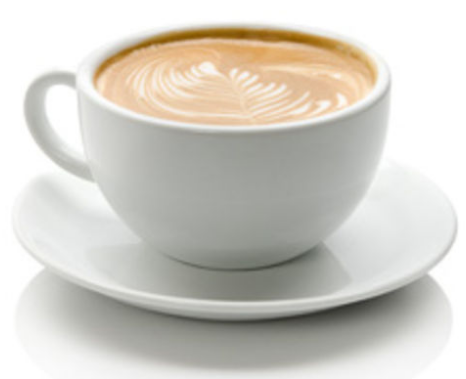 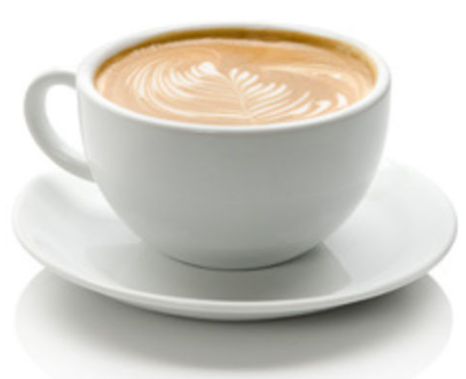 